               高質感薄型藍芽喇叭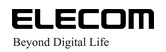 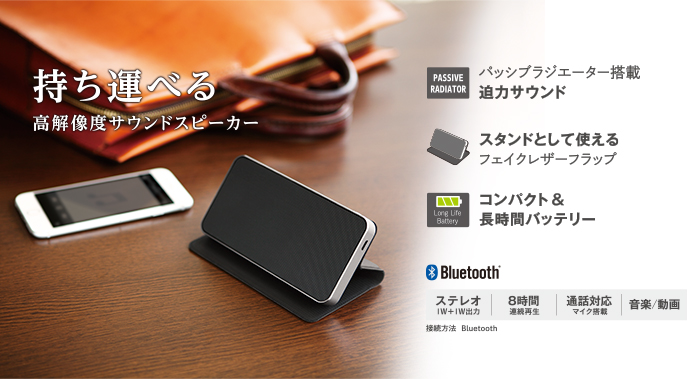 謝謝您購買ELECOM高質感薄型藍芽喇叭，請依以下步驟操作使用本產品，謝謝。翻蓋式Bluetooth®藍芽喇叭各部名稱請確認以下商品各部名稱。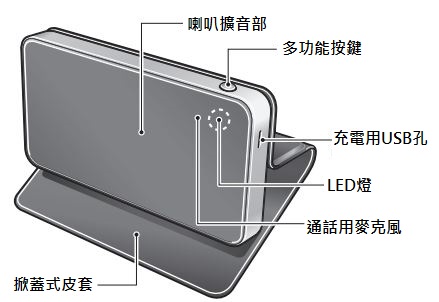 主要操作方法一覽表請參考以下主要操作快速一覽表。**請注意：因使用3C產品規格不同，有可能無法播放音樂或接聽電話。第一次拆封本商品時第一次拆封本商品時，需先進行充電。充電可使用附屬的USB線進行充電。請連接電腦USB孔或USB充電座進行充電。充電時間約2小時(因電源來源會有誤差)，本商品安全設計上，請在充完電後再行開啟電源。充電狀態請參考上述「主要操作方法一覽表」。藍芽連接(配對)方法請在充完電後，在關閉電源的狀態下，長按多功能按鍵5秒以上。確認LED燈顯示「交互閃爍紅色及藍色」。請操作手邊手機或其他可連接藍芽3C商品畫面，到藍芽設定畫面。(詳細請詢問該3C商品廠商)在3C產品藍芽設定畫面上找到本產品代號「SPTR02」後，按下進行連接。確認本商品LED燈顯示「3秒一次閃爍藍色」，表示已成功完成連接。<<商品規格>>項目操作多功能按鍵LED燈顯示開啟電源在關閉電源的狀態下，長按多功能按鍵3秒以上不亮燈→閃爍藍色關閉電源在開啟電源的狀態下，長按多功能按鍵5秒以上閃爍紅色→不亮燈可連接藍芽狀態(未連接前)在關閉電源的狀態下，長按多功能按鍵5秒以上交互閃爍紅色及藍色連接中-3秒一次閃爍藍色停止音樂/播放音樂在播放音樂時/未播放音樂時，短按多功能按鍵1次-接電話/掛電話在來電鈴聲響起時/通話中，短按多功能按鍵1次-充電中-持續亮紅燈完成充電-不亮燈藍芽性能Bluetooth標準規格 version3.0輸出Bluetooth power class2最大通信距離無任何障礙物環境中,約10m載波2.4GHz周波數擴散FHSS支援Bluetooth ProfileA2DP,AVRCP,HFP,HSP對應編碼SBC對應內容保護SCMS-T方式最大可登錄機器數8台多點功能(同時待機)不支援NFC不支援輸出音壓81.5dBDriver unit全音域 Φ40mm x 2個再生頻率180Hz-20,000Hz可連續撥放時間SBC:約8小時可連續通話時間約8小時連續待機時間約450小時電源micro USB充電內藏電池鋰電池充電時間約2小時輸入端子USB Micro-B×1(充電用)操作時環境條件(溫度)5℃～35℃操作時環境條件(相對溼度)20%～80%(無凝結狀態時)保管時環境條件(溫度)-10℃～50℃保管時環境條件(相對溼度)20%～80%(無凝結狀態時)外型尺寸137×72×18mm(不含凸起部分)重量約243g內容物USB充電線(60cm)、使用說明書、藍芽簡單連接說明書、收納袋產地中國